Calculando os fatos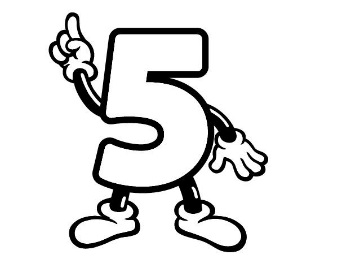 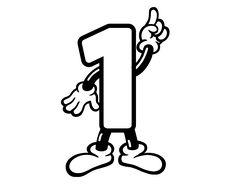 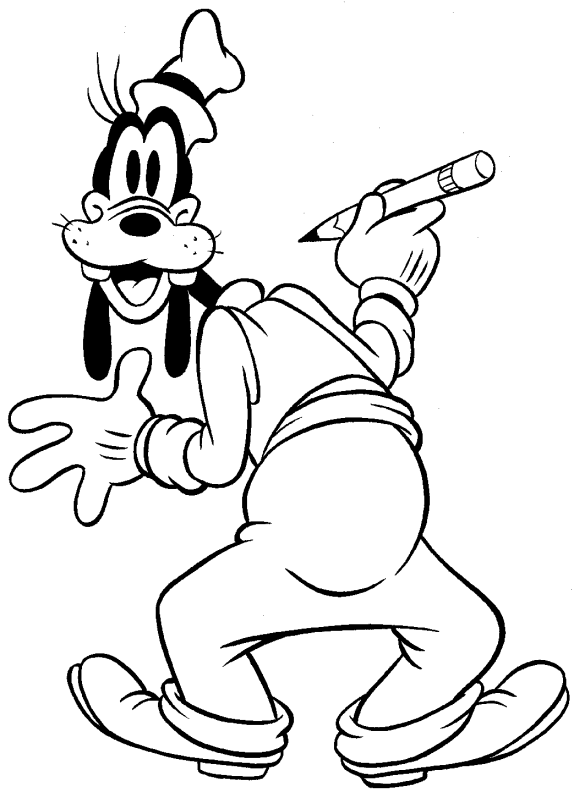 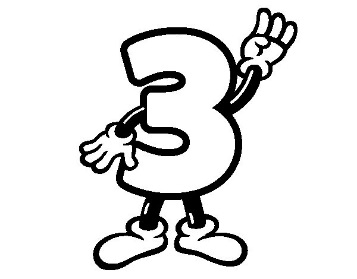 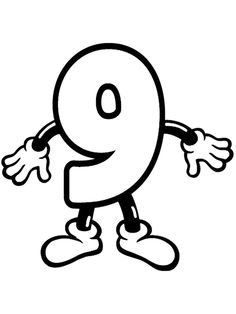 